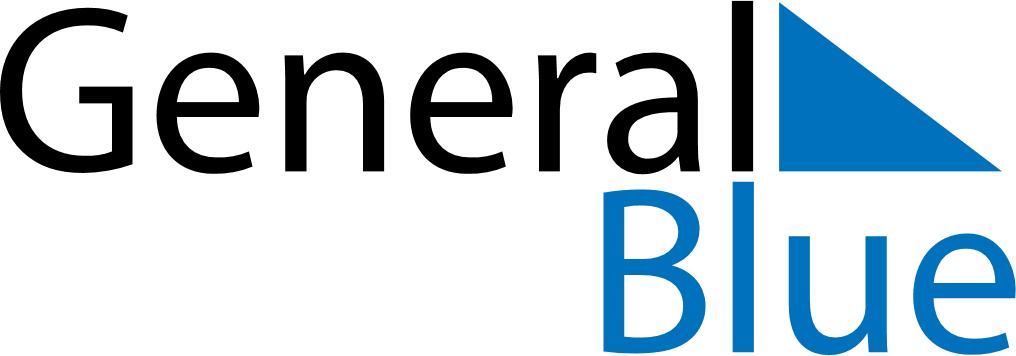 2022 - Q2Malawi2022 - Q2Malawi2022 - Q2Malawi2022 - Q2Malawi2022 - Q2Malawi2022 - Q2Malawi April 2022 April 2022 April 2022MondayTuesdayTuesdayWednesdayThursdayFridaySaturdaySunday1234556789101112121314151617181919202122232425262627282930 May 2022 May 2022 May 2022MondayTuesdayTuesdayWednesdayThursdayFridaySaturdaySunday12334567891010111213141516171718192021222324242526272829303131 June 2022 June 2022 June 2022MondayTuesdayTuesdayWednesdayThursdayFridaySaturdaySunday1234567789101112131414151617181920212122232425262728282930Apr 15: Good FridayApr 17: Easter SundayApr 18: Easter MondayMay 1: Labour DayMay 2: Eid al Fitri
May 2: Labour DayMay 14: Kamuzu DayMay 16: Kamuzu Day (substitute day)